УКАЗГУБЕРНАТОРА АЛТАЙСКОГО КРАЯО ГРАНТАХ ГУБЕРНАТОРА АЛТАЙСКОГО КРАЯ В СФЕРЕ ДЕЯТЕЛЬНОСТИСОЦИАЛЬНО ОРИЕНТИРОВАННЫХ НЕКОММЕРЧЕСКИХ ОРГАНИЗАЦИЙВ целях государственной поддержки социально ориентированных некоммерческих организаций постановляю:1. Учредить гранты Губернатора Алтайского края в сфере деятельности социально ориентированных некоммерческих организаций.2. Утвердить прилагаемый Порядок предоставления грантов Губернатора Алтайского края в сфере деятельности социально ориентированных некоммерческих организаций.(п. 2 в ред. Указа Губернатора Алтайского края от 29.05.2020 N 90)3. Установить, что расходы на предоставление грантов Губернатора Алтайского края в сфере деятельности социально ориентированных некоммерческих организаций осуществляются за счет средств, предусмотренных в краевом бюджете на соответствующий год.4. Утратил силу. - Указ Губернатора Алтайского края от 05.04.2017 N 33.ГубернаторАлтайского краяА.Б.КАРЛИНг. Барнаул6 марта 2014 годаN 16УтвержденУказомГубернатора Алтайского краяот 6 марта 2014 г. N 16ПОРЯДОКПРЕДОСТАВЛЕНИЯ ГРАНТОВ ГУБЕРНАТОРА АЛТАЙСКОГО КРАЯ В СФЕРЕДЕЯТЕЛЬНОСТИ СОЦИАЛЬНО ОРИЕНТИРОВАННЫХ НЕКОММЕРЧЕСКИХОРГАНИЗАЦИЙ1. Общие положения1.1. Настоящий Порядок разработан в соответствии с пунктом 4 статьи 78.1 Бюджетного кодекса Российской Федерации, постановлением Правительства Российской Федерации от 18.09.2020 N 1492 "Об общих требованиях к нормативным правовым актам, муниципальным правовым актам, регулирующим предоставление субсидий, в том числе грантов в форме субсидий, юридическим лицам, индивидуальным предпринимателям, а также физическим лицам - производителям товаров, работ, услуг, и о признании утратившими силу некоторых актов Правительства Российской Федерации и отдельных положений некоторых актов Правительства Российской Федерации" (далее - "общие требования") и определяет цели, условия и порядок предоставления грантов Губернатора Алтайского края в сфере деятельности социально ориентированных некоммерческих организаций.1.2. Целью предоставления грантов является обеспечение государственной поддержки социально ориентированных некоммерческих организаций, реализующих социально значимые проекты по направлениям, указанным в пункте 1.7 настоящего Порядка.1.3. Предоставление грантов осуществляется за счет бюджетных ассигнований, предусмотренных в краевом бюджете на реализацию подпрограммы 5 "Поддержка социально ориентированных некоммерческих организаций" государственной программы Алтайского края "Социальная поддержка граждан", утвержденной постановлением Администрации края от 14.01.2014 N 7 (далее - "подпрограмма").1.4. Главным распорядителем средств краевого бюджета, до которого в соответствии с бюджетным законодательством Российской Федерации доведены в установленном порядке лимиты бюджетных обязательств на предоставление грантов на соответствующий финансовый год и на плановый период, является Министерство социальной защиты Алтайского края (Минсоцзащита Алтайского края).Сведения о грантах размещаются на едином портале бюджетной системы Российской Федерации в информационно-телекоммуникационной сети "Интернет" (далее - "единый портал") не позднее 15-го рабочего дня, следующего за днем принятия закона о краевом бюджете на очередной финансовый год и на плановый период (закона о внесении изменений в закон о краевом бюджете на очередной финансовый год и на плановый период).(в ред. Указа Губернатора Алтайского края от 17.11.2022 N 176)Указанные сведения включаются в размещаемый на едином портале реестр субсидий, формирование и ведение которого осуществляется Министерством финансов Российской Федерации в установленном им порядке.(абзац введен Указом Губернатора Алтайского края от 31.01.2022 N 9)1.5. К категории получателей грантов относятся социально ориентированные некоммерческие организации, соответствующие условиям:регистрация организации и (или) постановка на налоговый учет филиала, представительства, иного обособленного подразделения на территории Алтайского края в установленном законодательством порядке, если иное не установлено федеральным законодательством, не позднее чем за один год до дня окончания приема заявок на участие в конкурсе;осуществление в соответствии с учредительными документами видов деятельности, указанных в статье 31.1 Федерального закона от 12.01.1996 N 7-ФЗ "О некоммерческих организациях" и статье 4 закона Алтайского края от 11.07.2011 N 78-ЗС "О государственной поддержке социально ориентированных некоммерческих организаций в Алтайском крае".(п. 1.5 в ред. Указа Губернатора Алтайского края от 31.01.2022 N 9)1.6. Не допускаются к участию в конкурсе:религиозные объединения;политические партии;потребительские и иные кооперативы;государственные и муниципальные учреждения;ассоциации и союзы, созданные коммерческими организациями;государственно-общественные и общественно-государственные организации (объединения), их территориальные (структурные) подразделения (отделения), в том числе являющиеся отдельными юридическими лицами;некоммерческие организации, нарушившие условия предоставления грантов или субсидий, предоставленных за счет краевого бюджета (в течение трех лет с момента выявления нарушения);(в ред. Указа Губернатора Алтайского края от 17.11.2022 N 176)территориальные общественные самоуправления.(абзац введен Указом Губернатора Алтайского края от 17.11.2022 N 176)1.7. Организации вправе представить на конкурс проекты по следующим направлениям:2. Порядок проведения конкурса2.1. Предоставление грантов осуществляется по итогам конкурса.В целях проведения конкурса создается конкурсная комиссия. Состав конкурсной комиссии утверждается распоряжением Губернатора Алтайского края. В состав конкурсной комиссии включаются представители территориальных органов федеральных органов исполнительной власти (по согласованию), исполнительных органов Алтайского края и подведомственных организаций, Общественной палаты Алтайского края (по согласованию), Общественной палаты города Барнаула (по согласованию), общественных объединений (по согласованию) и образовательных организаций высшего образования Алтайского края (по согласованию). Члены конкурсной комиссии являются экспертами по оценке заявок, допущенных к участию в конкурсе (далее - "эксперты").(в ред. Указа Губернатора Алтайского края от 29.06.2023 N 117)Число членов конкурсной комиссии, замещающих должности государственной службы, должно составлять не более одной трети от общего числа членов конкурсной комиссии.Организационно-техническое обеспечение проведения конкурса, а также деятельность комиссии осуществляет организатор конкурса, которым является департамент Администрации Губернатора и Правительства Алтайского края по вопросам внутренней политики (далее - "организатор конкурса").2.2. Организатор конкурса готовит объявление о проведении конкурса, в котором указываются сроки проведения конкурса; дата начала подачи и дата окончания приема заявок, которая не может быть ранее 30-го календарного дня, следующего за днем размещения объявления о проведении конкурса; наименование, место нахождения, почтовый адрес, адрес электронной почты организатора конкурса; результаты предоставления грантов; доменное имя и (или) указатели страниц сайта в сети "Интернет", на котором обеспечивается проведение конкурса, и иные сведения в соответствии с подпунктом "б" пункта 4 общих требований.Объявление о проведении конкурса размещается на информационном ресурсе об оказании финансовой поддержки некоммерческим неправительственным организациям в регионах Российской Федерации на платформе "гранты.рф" (далее - платформа "гранты.рф"), на официальном сайте Правительства Алтайского края, официальном сайте Минсоцзащиты Алтайского края, на информационном портале некоммерческих организаций Алтайского края.(в ред. Указа Губернатора Алтайского края от 17.11.2022 N 176)(п. 2.2 в ред. Указа Губернатора Алтайского края от 31.01.2022 N 9)2.3. Для участия в конкурсе организация на дату подачи заявки должна соответствовать следующим требованиям:не иметь неисполненной обязанности по уплате налогов, сборов, страховых взносов, пеней, штрафов, процентов, подлежащих уплате в соответствии с законодательством Российской Федерации о налогах и сборах;не иметь просроченной задолженности по возврату в краевой бюджет субсидий, бюджетных инвестиций, предоставленных в том числе в соответствии с иными правовыми актами, и иной просроченной (неурегулированной) задолженности перед краевым бюджетом;не находиться в процессе реорганизации (за исключением реорганизации в форме присоединения к юридическому лицу, являющемуся участником отбора, другого юридического лица), ликвидации, в отношении него не введена процедура банкротства, деятельность организации не должна быть приостановлена в порядке, предусмотренном законодательством Российской Федерации;в реестре дисквалифицированных лиц отсутствуют сведения о дисквалифицированных руководителе, членах коллегиального исполнительного органа, лице, исполняющем функции единоличного исполнительного органа, или главном бухгалтере организации;не являться иностранным юридическим лицом, в том числе местом регистрации которого является государство или территория, включенные в утверждаемый Министерством финансов Российской Федерации перечень государств и территорий, используемых для промежуточного (офшорного) владения активами в Российской Федерации (далее - "офшорные компании"), а также российским юридическим лицом, в уставном (складочном) капитале которого доля прямого или косвенного (через третьих лиц) участия офшорных компаний в совокупности превышает 25 процентов (если иное не предусмотрено законодательством Российской Федерации). При расчете доли участия офшорных компаний в капитале российских юридических лиц не учитывается прямое и (или) косвенное участие офшорных компаний в капитале публичных акционерных обществ (в том числе со статусом международной компании), акции которых обращаются на организованных торгах в Российской Федерации, а также косвенное участие таких офшорных компаний в капитале других российских юридических лиц, реализованное через участие в капитале указанных публичных акционерных обществ;(в ред. Указа Губернатора Алтайского края от 29.06.2023 N 117)не получать средства из бюджета Алтайского края в соответствии с иными правовыми актами на цели, установленные пунктом 1.2 настоящего Порядка;не находиться в перечне организаций и физических лиц, в отношении которых имеются сведения об их причастности к экстремистской деятельности или терроризму, либо в перечне организаций и физических лиц, в отношении которых имеются сведения об их причастности к распространению оружия массового уничтожения;(абзац введен Указом Губернатора Алтайского края от 17.11.2022 N 176)иметь факт уплаты в краевой бюджет в текущем году исчисленных в соответствии с налоговым законодательством сумм налогов, авансовых платежей по налогам, сборов, страховых взносов, обязанность уплаты которых возникла в текущем году;(абзац введен Указом Губернатора Алтайского края от 29.06.2023 N 117)иметь среднесписочную численность работников в текущем году не менее одного человека.(абзац введен Указом Губернатора Алтайского края от 29.06.2023 N 117)2.4. Для участия в конкурсе организация представляет организатору конкурса следующие документы:1) заявку на участие в конкурсе, которая включает:а) информацию о проекте;б) сведения о руководителе и команде проекта;в) сведения об организации;г) календарный план с указанием ожидаемых результатов проекта;д) смету расходов на выполнение проекта за счет средств гранта и собственных (привлеченных) средств и ресурсов организации (включая фактические расходы за счет иных грантов, целевых поступлений и иных доходов организации; имущество, используемое организацией на правах собственности, оперативного управления или аренды (по стоимостной оценке в объеме его расчетного износа за период реализации проекта или рыночной стоимости аренды); безвозмездно полученные товары, работы и услуги (по их стоимостной оценке); труд добровольцев (по его стоимостной оценке исходя из среднего часового тарифа), привлеченных организацией к реализации проекта);2) копии документов, подтверждающих полномочия лица на подачу заявки от имени организации, в случае если заявку подает лицо, сведения о котором как о лице, имеющем право без доверенности действовать от имени организации, не содержатся в едином государственном реестре юридических лиц;(пп. 2 в ред. Указа Губернатора Алтайского края от 31.01.2022 N 9)3) копию устава организации (за исключением типового устава, утвержденного уполномоченным государственным органом), заверенную печатью и подписью руководителя организации или уполномоченного им лица;4) согласие на публикацию (размещение) в сети "Интернет" информации об организации, о подаваемой организацией заявке, иной информации об организации, связанной с конкурсом;5) справку соответствующей инспекции Управления Федеральной налоговой службы по Алтайскому краю об исполнении налогоплательщиком (плательщиком сбора, плательщиком страховых взносов, налоговым агентом) обязанности по уплате налогов, сборов, страховых взносов, пеней, штрафов, процентов (по собственной инициативе).В случае непредставления справки соответствующей инспекции Управления Федеральной налоговой службы по Алтайскому краю об исполнении налогоплательщиком (плательщиком сбора, плательщиком страховых взносов, налоговым агентом) обязанности по уплате налогов, сборов, страховых взносов, пеней, штрафов, процентов организатор конкурса запрашивает сведения об отсутствии неисполненной обязанности по уплате налогов, сборов, страховых взносов, пеней, штрафов и процентов в порядке межведомственного информационного взаимодействия в Управлении Федеральной налоговой службы по Алтайскому краю;6) сведения о среднесписочной численности работников за период с января текущего года по месяц, предшествующий месяцу подачи заявки;(пп. 6 введен Указом Губернатора Алтайского края от 29.06.2023 N 117)7) заверенные организацией копии платежных поручений и (или) иных документов, подтверждающих уплату исчисленных сумм налогов, авансовых платежей по налогам, сборов, страховых взносов в соответствии с налоговым законодательством в текущем году на дату предоставления документов для участия в конкурсе; уведомления об исчисленных суммах налогов, авансовых платежей по налогам, сборов, страховых взносов в текущем году по форме, утвержденной Федеральной налоговой службой, на дату предоставления документов для участия в конкурсе с отметкой о принятии со стороны налогового органа;(пп. 7 введен Указом Губернатора Алтайского края от 29.06.2023 N 117)8) копию судебного акта, заверенную надлежащим образом, которым удовлетворены требования организации об уменьшении кадастровой стоимости объекта (объектов) недвижимости, вступившего в законную силу с 01.01.2020 (по собственной инициативе при наличии судебного акта). В случае непредставления организатор конкурса запрашивает данную информацию в управлении имущественных отношений Алтайского края.(пп. 8 введен Указом Губернатора Алтайского края от 29.06.2023 N 117)К заявке могут прилагаться дополнительные документы, имеющие отношение к проекту: письма партнеров, статьи, фотографии, иные документы и информационные материалы по усмотрению соискателя гранта.2.5. Заявка и документы для участия в конкурсе направляются организацией в электронной форме посредством информационного ресурса, указанного в объявлении о проведении конкурса.Одна организация может представить одну заявку. В случае подачи одной организацией двух и более заявок для участия в конкурсе рассмотрению подлежит заявка, поступившая ранее других по дате и (или) времени.(в ред. Указа Губернатора Алтайского края от 31.01.2022 N 9)2.6. Заявка на участие в конкурсе может быть отозвана организацией до окончания срока приема заявок на участие в конкурсе, указанного в извещении о проведении конкурса, путем направления организатору конкурса соответствующего обращения. Отозванные заявки не учитываются при определении количества заявок, представленных на участие в конкурсе.Допускается внесение изменений в заявку до окончания сроков приема заявок на конкурс.Организация, отозвавшая заявку, может представить заявку повторно в течение срока приема заявок.2.7. Срок реализации проектов указывается в объявлении. Организация, имеющая статус исполнителя общественно полезных услуг и указывающая его в заявке, вправе представить на конкурс проект со сроком реализации до двух лет. Финансирование будет осуществляться в пределах лимитов финансового года.2.8. Организатор конкурса в течение 10 календарных дней со дня окончания срока приема заявок проверяет соответствие организаций требованиям, установленным пунктами 1.5 - 1.6, 2.3 настоящего Порядка, соответствие представленных документов требованиям, установленным пунктами 1.7, 2.4 настоящего Порядка, а также осуществляет проверку достоверности (в пределах компетенции) сведений, содержащихся в документах.В течение 15 календарных дней со дня окончания срока приема заявок информация обо всех заявках на участие в конкурсе размещается в открытом доступе на платформе "гранты.рф", официальном сайте Правительства Алтайского края, официальном сайте Минсоцзащиты Алтайского края и информационном портале некоммерческих организаций Алтайского края. Информация включает наименование организации, ее идентификационный номер налогоплательщика; название и краткое описание проекта; запрашиваемый размер поддержки.(п. 2.8 в ред. Указа Губернатора Алтайского края от 17.11.2022 N 176)2.9. Основаниями для отклонения заявки на стадии рассмотрения и оценки заявок являются:(в ред. Указа Губернатора Алтайского края от 17.11.2022 N 176)несоответствие организации требованиям, указанным в пунктах 1.5 - 1.6, 2.3 настоящего Порядка;несоответствие представленных документов требованиям, указанным в пункте 1.7, подпунктах первом - четвертом, шестом и седьмом пункта 2.4 настоящего Порядка;(в ред. Указа Губернатора Алтайского края от 29.06.2023 N 117)подача организацией заявки после даты и (или) времени, определенных для подачи заявки;(в ред. Указа Губернатора Алтайского края от 29.06.2023 N 117)недостоверность представленной в документах информации, в том числе информации о месте нахождения и адресе юридического лица;подача заявки лицом, не уполномоченным на совершение соответствующих действий от имени организации;(абзац введен Указом Губернатора Алтайского края от 31.01.2022 N 9)несоответствие запрашиваемого размера гранта требованиям, указанным в пункте 3.2 настоящего Порядка;(абзац введен Указом Губернатора Алтайского края от 17.11.2022 N 176)несоответствие целевого назначения гранта предмету деятельности организации, указанному в ее учредительных документах.(абзац введен Указом Губернатора Алтайского края от 17.11.2022 N 176)При наличии оснований для отклонения заявки организатор конкурса в течение 10 рабочих дней со дня окончания приема заявок направляет организации письменное уведомление об отклонении заявки с указанием причин такого отклонения по адресу, указанному в заявке.(абзац введен Указом Губернатора Алтайского края от 17.11.2022 N 176)2.10. Заявки, допущенные к участию в конкурсе, в течение 15 календарных дней со дня окончания срока приема заявок направляются членам конкурсной комиссии на экспертную оценку.(в ред. Указа Губернатора Алтайского края от 17.11.2022 N 176)В течение 30 календарных дней со дня направления заявок на экспертную оценку заявки оцениваются экспертами в соответствии с критериями:(в ред. Указа Губернатора Алтайского края от 17.11.2022 N 176)Член комиссии при оценке заявок не имеет права обсуждать с представителями участников конкурса поданные ими заявки, напрямую запрашивать документы, информацию и (или) пояснения.(абзац введен Указом Губернатора Алтайского края от 31.01.2022 N 9)2.11. Эксперт конкурса не вправе оценивать заявку на участие в конкурсе, если она представлена организацией, в которой эксперт или его близкий родственник является работником или членом коллегиального органа, а также в иных случаях, если имеются обстоятельства, дающие основание полагать, что эксперт конкурса лично, прямо или косвенно заинтересован в результатах рассмотрения соответствующей заявки.В указанном случае эксперт отказывается от рассмотрения и оценки заявки.2.12. Комиссия по каждой рассматриваемой заявке определяет суммированный балл путем сложения баллов, присвоенных оценившими заявку экспертами, и выводит итоговый балл, который определяется как частное от деления общей суммы баллов на число экспертов, участвовавших в оценке проекта.Заявка организации, имеющей статус исполнителя общественно полезных услуг, получает два дополнительных балла.(п. 2.12 в ред. Указа Губернатора Алтайского края от 17.11.2022 N 176)2.13. По окончании проведения экспертной оценки организатор конкурса формирует рейтинг заявок в порядке убывания итоговых баллов - от наибольшего итогового балла заявки к наименьшему итоговому баллу заявки.2.14. На заседании конкурсной комиссии устанавливается минимальное значение рейтинга заявки исходя из количества участников конкурса, рейтинга заявок и общего объема средств гранта в подпрограмме на соответствующие цели, при котором представившая ее организация признается победителем конкурса, после чего формируется список организаций - победителей конкурса с указанием размера гранта.Размер гранта определяется комиссией по формуле:С = К x (З - Пр), где:С - средства гранта;К - коэффициент, корректирующий размер гранта, равный:1 - для участников отбора, не допустивших за период с 01.01.2020 снижения размера налога на имущество и (или) земельного налога за счет уменьшения размера кадастровой стоимости объектов недвижимости (земельных участков), находящихся в их собственности и расположенных на территории Алтайского края, или допустивших такое снижение в случае исправления технической ошибки;0,9 - для участников отбора, допустивших за период с 01.01.2020 снижение размера налога на имущество и (или) земельного налога за счет уменьшения размера кадастровой стоимости объектов недвижимости (земельных участков), находящихся в их собственности и расположенных на территории Алтайского края, за исключением случаев такого снижения в результате исправления технической ошибки;З - запрашиваемые организацией средства на реализацию гранта;Пр - сумма затрат, не связанных с реализацией мероприятий проекта. Проекты, не признанные победителями конкурса, решением конкурсной комиссии включаются в резервный список в порядке убывания значения рейтинга. При равном значении рейтинга список формируется в соответствии с очередностью подачи заявки. В случае отказа победителя конкурса от реализации проекта или уклонения от подписания соглашения в сроки, указанные в пункте 3.4 настоящего Порядка, грант предоставляется организации, проект которой включен в резервный список, в порядке очередности, с внесением соответствующих изменений в список победителей конкурса.(п. 2.14 в ред. Указа Губернатора Алтайского края от 29.06.2023 N 117)2.15. Заседание комиссии проводится не позднее 30 рабочих дней со дня окончания срока приема заявок.Результаты работы конкурсной комиссии оформляются протоколом, который содержит сведения об участниках заседания конкурсной комиссии, о результатах голосования, об особом мнении участников заседания конкурсной комиссии, которое они потребовали внести в протокол, о наличии у участников заседания конкурсной комиссии конфликта интересов в отношении рассматриваемых вопросов, итоговые рейтинги проектов. Протокол подписывается председательствующим и секретарем комиссии и размещается в открытом доступе на платформе "гранты.рф", на официальном сайте Правительства Алтайского края, на официальном сайте Минсоцзащиты Алтайского края, на информационном портале некоммерческих организаций Алтайского края в течение пяти календарных дней со дня его подписания.(в ред. Указов Губернатора Алтайского края от 31.01.2022 N 9, от 17.11.2022 N 176)2.16. В течение 30 рабочих дней со дня оформления протокола распоряжением Губернатора Алтайского края утверждается список победителей конкурса. В течение 5 рабочих дней со дня утверждения списка победителей Минсоцзащита Алтайского края принимает решение о предоставлении грантов победителям конкурса.(в ред. Указа Губернатора Алтайского края от 17.11.2022 N 176)2.17. Информация о результатах конкурса размещается на платформе "гранты.рф", на официальном сайте Правительства Алтайского края, на официальном сайте Минсоцзащиты Алтайского края, на информационном портале некоммерческих организаций Алтайского края в течение пяти календарных дней со дня принятия Минсоцзащитой Алтайского края решения о предоставлении грантов. Указанная информация должна соответствовать требованиям, установленным абзацами пятым - одиннадцатым подпункта "ж" пункта 4 общих требований.(в ред. Указов Губернатора Алтайского края от 31.01.2022 N 9, от 17.11.2022 N 176)2.18. Организатор конкурса не ведет переписку с организациями, участниками конкурса.(п. 2.18 введен Указом Губернатора Алтайского края от 31.01.2022 N 9)3. Условия и порядок предоставления грантов3.1. Общий объем расходов краевого бюджета на предоставление грантов определяется ежегодно в законе о краевом бюджете на соответствующий финансовый год и на плановый период.3.2. Распределение грантов осуществляется в пределах средств, предусмотренных подпрограммой на реализацию мероприятия "Предоставление на конкурсной основе грантов Губернатора Алтайского края в форме субсидий социально ориентированным некоммерческим организациям на реализацию социально значимых проектов".Максимальный размер гранта указывается в объявлении о проведении конкурса и не может превышать пяти процентов от общего объема средств, предусмотренных на предоставление грантов Губернатора Алтайского края в сфере деятельности социально ориентированных некоммерческих организаций.Максимальный размер гранта для организаций, не имеющих опыта реализации проектов, указывается в объявлении о проведении конкурса и не может превышать двух процентов от общего объема средств, предусмотренных на предоставление грантов Губернатора Алтайского края в сфере деятельности социально ориентированных некоммерческих организаций.(в ред. Указа Губернатора Алтайского края от 17.11.2022 N 176)3.3. Результатом (целевым показателем) предоставления гранта является выполнение мероприятий проекта, включая оказание услуг, проведение образовательных мероприятий, проведение массовых мероприятий, проведение информационно-коммуникационной кампании, приобретение товаров, работ, услуг в установленные соглашением о предоставлении гранта сроки.(в ред. Указа Губернатора Алтайского края от 29.06.2023 N 117)Значения целевых показателей устанавливаются в соглашении о предоставлении гранта.3.4. С организациями, признанными победителями конкурса, в течение 30 календарных дней со дня принятия решения о предоставлении грантов заключаются соглашения о предоставлении грантов в соответствии с типовой формой соглашения (договора) о предоставлении из краевого бюджета грантов в форме субсидий некоммерческим организациям, не являющимся государственными (муниципальными) учреждениями, установленной Министерством финансов Алтайского края (далее - "соглашение").Организатор конкурса не позднее 5 календарных дней со дня принятия Минсоцзащитой Алтайского края решения о предоставлении грантов направляет победителям конкурса форму соглашения (договора) на указанный в заявке адрес электронной почты.(в ред. Указа Губернатора Алтайского края от 17.11.2022 N 176)Победитель конкурса в течение 20 календарных дней со дня получения формы соглашения согласовывает его с организатором конкурса, подписывает и направляет для подписания в Минсоцзащиту Алтайского края.3.5. В случае отказа организации - победителя конкурса от заключения соглашения в срок, установленный пунктом 3.4 настоящего Порядка, такая организация признается уклонившейся от заключения соглашения. В течение трех рабочих дней со дня истечения срока, установленного пунктом 3.4 настоящего Порядка, организатор конкурса направляет такой организации уведомление о признании ее уклонившейся от заключения соглашения.3.6. Организатор конкурса отказывает получателю гранта в предоставлении гранта при установлении факта недостоверности представленной получателем гранта информации.Организатор конкурса в течение пяти рабочих дней с момента выявления факта недостоверности представленной информации направляет организации письменное уведомление об отказе в предоставлении гранта с указанием причины такого отказа по адресу, указанному в заявке.3.7. Соглашение должно включать:согласие получателя гранта, а также лиц, получающих средства на основании договоров, заключенных с получателем гранта (за исключением государственных (муниципальных) унитарных предприятий, хозяйственных товариществ и обществ с участием публично-правовых образований в их уставных (складочных) капиталах, коммерческих организаций с участием таких товариществ и обществ в их уставных (складочных) капиталах), на осуществление в отношении их проверки Минсоцзащитой Алтайского края соблюдения порядка и условий предоставления гранта, в том числе в части достижения результатов предоставления гранта, а также проверки органами государственного финансового контроля соблюдения получателем гранта порядка и условий предоставления гранта в соответствии со статьями 268.1 и 269.2 Бюджетного кодекса Российской Федерации;(в ред. Указа Губернатора Алтайского края от 17.11.2022 N 176)требование о согласовании новых условий соглашения или о расторжении соглашения при недостижении согласия по новым условиям в случае уменьшения Минсоцзащите Алтайского края ранее доведенных лимитов бюджетных обязательств, приводящего к невозможности предоставления гранта в размере, определенном в соглашении;запрет приобретения получателями гранта, а также иными юридическими лицами, получающими средства на основании договоров, заключенных с получателями гранта, за счет полученных средств иностранной валюты, за исключением операций, осуществляемых в соответствии с валютным законодательством Российской Федерации при закупке (поставке) высокотехнологичного импортного оборудования, сырья и комплектующих изделий.3.8. Минсоцзащита Алтайского края в течение десяти рабочих дней со дня подписания соглашения перечисляет гранты на расчетные или корреспондентские счета, открытые получателями грантов в учреждениях Центрального банка Российской Федерации или кредитных организациях.3.9. Не допускается осуществление за счет гранта следующих расходов:расходов, непосредственно не связанных с реализацией проекта;расходов на приобретение недвижимого имущества (включая земельные участки), осуществление капитального ремонта, строительства и реконструкции зданий;расходов на приобретение алкогольной и табачной продукции, а также товаров, которые являются предметами роскоши;расходов, предусматривающих финансирование политических партий, кампаний и акций, подготовку и проведение митингов, демонстраций, пикетирований;погашения задолженности организации;уплаты штрафов, пеней.3.10. В случае необходимости внесения изменений в соглашение о предоставлении гранта либо его расторжения между Минсоцзащитой Алтайского края и получателем гранта заключается соответствующее дополнительное соглашение в соответствии с утвержденной Министерством финансов Алтайского края типовой формой.Без заключения дополнительного соглашения допускается изменение получателем гранта сроков проведения мероприятий календарного плана в пределах срока реализации проекта с обязательным уведомлением организатора конкурса и Минсоцзащиты Алтайского края, внесение изменений в смету расходов путем перераспределения средств между статьями расходов в пределах не более 10 процентов от общей суммы гранта. Перераспределение средств между статьями расходов более 10 процентов от общей суммы гранта оформляется дополнительным соглашением. При внесении изменений в смету расходов не допускается включение новых статей расходов.(в ред. Указа Губернатора Алтайского края от 31.01.2022 N 9)3.11. Предоставленные гранты должны быть использованы в сроки, предусмотренные соглашениями.Сроки использования гранта не ограничиваются финансовым годом, в котором они предоставлены.3.12. Утратил силу. - Указ Губернатора Алтайского края от 31.01.2022 N 9.4. Требования к отчетности4.1. Получатель гранта представляет отчет о достижении значений результата предоставления гранта, отчет об осуществлении расходов, источником финансового обеспечения которых является грант, в соответствии с формами, определенными типовой формой соглашения, установленной Министерством финансов Алтайского края, а также итоговый содержательный отчет о реализации проекта, форма, срок и порядок предоставления которого определяется соглашением.К отчетам прилагаются копии документов, подтверждающих расходы, понесенные при реализации проекта, иные документы, предусмотренные соглашением, а также материалы (информация), подтверждающие выполнение мероприятий проекта и показателей, установленных в соглашении.(п. 4.1 в ред. Указа Губернатора Алтайского края от 31.01.2022 N 9)4.2. Порядок и сроки предоставления отчета о достижении значений результата предоставления гранта, отчета об осуществлении расходов, источником финансового обеспечения которых является грант, устанавливается соглашением (но не реже одного раза в квартал).(п. 4.2 в ред. Указа Губернатора Алтайского края от 31.01.2022 N 9)4.3. Утратил силу. - Указ Губернатора Алтайского края от 31.01.2022 N 9.4.3. Минсоцзащита Алтайского края как получатель бюджетных средств вправе устанавливать в соглашении сроки и формы представления получателем гранта дополнительной отчетности.(п. 4.3 введен Указом Губернатора Алтайского края от 29.06.2023 N 117)5. Требования об осуществлении контроля (мониторинга)за соблюдением условий и порядка предоставлениягрантов и ответственности за их нарушение(в ред. Указов Губернатора Алтайского краяот 31.01.2022 N 9, от 17.11.2022 N 176)5.1. Контроль за соблюдением получателями грантов, а также лицами, указанными в абзаце втором пункта 3.7 настоящего Порядка, условий и порядка их предоставления, в том числе в части достижения результатов предоставления грантов, осуществляется путем проведения проверок Минсоцзащитой Алтайского края. Органы государственного финансового контроля осуществляют проверки в соответствии со статьями 268.1 и 269.2 Бюджетного кодекса Российской Федерации.Мониторинг достижения результатов предоставления грантов исходя из достижения значений результатов предоставления грантов, определенных соглашением, и событий, отражающих факт завершения соответствующего мероприятия по получению результата предоставления грантов (контрольная точка), осуществляется в порядке и по формам, которые установлены Министерством финансов Российской Федерации.(абзац введен Указом Губернатора Алтайского края от 31.01.2022 N 9)(п. 5.1 в ред. Указа Губернатора Алтайского края от 17.11.2022 N 176)5.2. При выявлении фактов нарушения условий предоставления гранта, установленных настоящим Порядком и соглашением, а также в случае недостижения значений результата предоставления гранта, установленного в соответствии с пунктом 3.3 настоящего Порядка, перечисленные получателю гранта бюджетные средства подлежат возврату в краевой бюджет в порядке, предусмотренном бюджетным законодательством Российской Федерации, в установленные соответствующим требованием Минсоцзащиты Алтайского края или предписанием органов государственного финансового контроля сроки.(п. 5.2 в ред. Указа Губернатора Алтайского края от 17.11.2022 N 176)5.3. При выявлении органами государственного финансового контроля фактов причинения ущерба Алтайскому краю нарушением бюджетного законодательства Российской Федерации и иных нормативных правовых актов, регулирующих бюджетные правоотношения, ущерб подлежит возмещению в доход краевого бюджета в течение срока, указанного в предписании органов государственного финансового контроля.5.4. Главным администратором доходов, указанных в пунктах 5.2, 5.3 настоящего Порядка, выступает Минсоцзащита Алтайского края, которая в соответствии с действующим законодательством принимает меры по своевременному возврату гранта, в том числе обращается в суд с исковыми заявлениями.6. Оценка результатов реализации поддержанных проектов(введен Указом Губернатора Алтайского краяот 31.01.2022 N 9)6.1. Оценку результатов реализации поддержанных проектов осуществляет организатор конкурса на основании представленных получателем гранта отчетов, указанных в пункте 4.1 настоящего Порядка, в течение двух месяцев со дня предоставления отчетности.Оценка результатов реализации проектов организациями - победителями конкурса грантов Губернатора Алтайского края в сфере деятельности социально ориентированных некоммерческих организаций (далее - "оценка") проводится ежегодно в целях определения эффективности использования грантов и формирования перечня организаций, успешно реализовавших социально значимый проект.6.2. Оценка включает в себя следующие показатели:уровень выполнения запланированных мероприятий проекта (%), который определяется как процентное отношение выполненных и запланированных мероприятий;количество участников мероприятий (чел.);количество благополучателей проекта (чел.);количество добровольцев, привлеченных к реализации проекта (чел.);объем привлеченных средств на реализацию проекта (руб.);уровень эффективности использования гранта (%), который определяется как среднее арифметическое процентов достижения показателей результативности предоставления гранта, указанных в соглашении, включая вышеперечисленные. При этом процент достижения каждого показателя результативности предоставления гранта рассчитывается делением достигнутого значения показателя на запланированное значение, указанное в соглашении, и умножением полученного результата на 100, а в случае если результат деления и последующего умножения превышает 100, признается равным 100.Информация об определенных в ходе проведения оценки значениях показателей вносится в сводную таблицу оценки результатов реализации поддержанных проектов (далее - "свод").6.3. В ходе проведения оценки организатор конкурса определяет уровень информационной открытости проекта оценкой "высокий", "средний", "низкий" и добавляет эту оценку в свод.Оценка "высокий" дается уровню информационной открытости проекта в случае, если реализация проекта (его основные мероприятия) регулярно освещалась в средствах массовой информации и (или) в сети "Интернет", а материалы, которые созданы в ходе осуществления проекта и представляют общественный интерес, размещены в открытом доступе в сети "Интернет" с возможностью их свободного использования (если это не противоречит содержанию проекта).Оценка "средний" дается уровню информационной открытости проекта в случае, если работа по распространению информации о реализации проекта велась на нерегулярной основе и (или) с использованием одного информационного ресурса, либо по имеющимся публикациям невозможно получить полное представление о деятельности по проекту.Оценка "низкий" дается уровню информационной открытости проекта в случае, если реализация проекта освещалась однократно на одном информационном ресурсе или не освещалась.6.4. Оценка результатов проекта завершается определением общего вывода об успешности реализации проекта и внесением его в свод.Указанный вывод формулируется одной из следующих оценок:"проект реализован успешно";"проект реализован удовлетворительно";"проект реализован неудовлетворительно".Оценка "проект реализован успешно" дается в случае высокого уровня (не ниже 90%) эффективности использования гранта, высокого или среднего уровня информационной открытости проекта и отсутствия фактов нарушения (неисполнения) условий договора о предоставлении гранта.Оценка "проект реализован удовлетворительно" дается в случае среднего уровня (не ниже 50%) эффективности использования гранта, низкого уровня информационной открытости проекта, наличия незначительных замечаний со стороны организатора конкурса к реализации проекта и (или) представлению отчетности при отсутствии фактов нарушения (неисполнения) условий договора о предоставлении гранта.Оценка "проект реализован неудовлетворительно" дается в случае низкого уровня (ниже 49%) эффективности использования гранта, нарушения (неисполнения) условий договора о предоставлении гранта.6.5. По итогам проведения оценки организатор конкурса готовит отчет об оценке результатов проектов, содержащий информацию о проведении оценки, основных итогах, список успешно реализованных проектов, список удовлетворительно реализованных проектов, список неудовлетворительно реализованных проектов.Отчет размещается на официальном сайте Правительства Алтайского края, на официальном сайте Минсоцзащиты Алтайского края, на информационном портале некоммерческих организаций Алтайского края.6.6. Организации, проекты которых признаны успешно реализованными, награждаются дипломами за подписью Губернатора Алтайского края.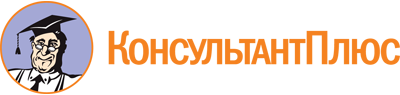 Указ Губернатора Алтайского края от 06.03.2014 N 16
(ред. от 29.06.2023)
"О грантах Губернатора Алтайского края в сфере деятельности социально ориентированных некоммерческих организаций"Документ предоставлен КонсультантПлюс

www.consultant.ru

Дата сохранения: 30.11.2023
 6 марта 2014 годаN 16Список изменяющих документов(в ред. Указов Губернатора Алтайского краяот 12.03.2015 N 23, от 05.04.2017 N 33, от 06.07.2018 N 104,от 29.05.2020 N 90, от 25.05.2021 N 83, от 31.01.2022 N 9,от 17.11.2022 N 176, от 29.06.2023 N 117)Список изменяющих документов(в ред. Указов Губернатора Алтайского краяот 25.05.2021 N 83, от 31.01.2022 N 9, от 17.11.2022 N 176,от 29.06.2023 N 117)НаправленияТематика направлений (проектов)12Социальное обслуживание, социальная защита и поддержка граждансоциальная поддержка и защита людей, оказавшихся в трудной жизненной ситуации, в том числе реабилитация, социальная и трудовая интеграция лиц без определенного места жительстваСоциальное обслуживание, социальная защита и поддержка граждансоциальная поддержка людей с ограниченными возможностями здоровья, в том числе их реабилитация с использованием современных технологий, содействие доступу к услугам организаций, осуществляющих деятельность в социальной сфереСоциальное обслуживание, социальная защита и поддержка гражданповышение качества жизни людей старшего поколения и людей с ограниченными возможностями здоровья, в том числе создание условий для повышения доступности для таких людей объектов и услугСоциальное обслуживание, социальная защита и поддержка граждансодействие трудоустройству и трудовой адаптации людей, оказавшихся в трудной жизненной ситуации, людей с ограниченными возможностями здоровьяОхрана здоровья граждан, пропаганда здорового образа жизнипропаганда физической культуры, массового спорта, здорового образа жизниОхрана здоровья граждан, пропаганда здорового образа жизниорганизация и проведение спортивно-оздоровительной работы по развитию физической культуры и спорта среди различных групп населения, формированию основ активного долголетияОхрана здоровья граждан, пропаганда здорового образа жизнисоздание условий для занятий детей-инвалидов физической культурой и спортомОхрана здоровья граждан, пропаганда здорового образа жизнипрофилактика курения, алкоголизма, наркомании и иных опасных для человека зависимостей, содействие снижению количества людей, подверженных таким зависимостямОхрана здоровья граждан, пропаганда здорового образа жизникомплексная реабилитация и ресоциализация людей, страдающих алкогольной, наркотической или иной токсической зависимостьюОхрана здоровья граждан, пропаганда здорового образа жизнимедико-социальное сопровождение людей с тяжелыми заболеваниями и людей, нуждающихся в паллиативной помощи, содействие этой деятельностиОхрана здоровья граждан, пропаганда здорового образа жизниподдержка и пропаганда донорстваПоддержка семьи, материнства, отцовства и детстваукрепление института семьи и семейных ценностейПоддержка семьи, материнства, отцовства и детствапрофилактика социального сиротства, в том числе раннее выявление семейного неблагополучия и организация оказания всесторонней помощиПоддержка семьи, материнства, отцовства и детствасоциальная адаптация детей-инвалидов, поддержка семей с детьми-инвалидами, родителей с ограниченными возможностями здоровьяПоддержка семьи, материнства, отцовства и детствасоциальная адаптация детей-сирот и детей, оставшихся без попечения родителей, подготовка их к самостоятельной взрослой жизниПоддержка семьи, материнства, отцовства и детствапрофилактика деструктивного поведения детей и подростков, социализация несовершеннолетних правонарушителейПоддержка молодежных проектов, реализация которых охватывает виды деятельности, предусмотренные статьей 31.1 Федерального закона от 12 января 1996 г. N 7-ФЗ "О некоммерческих организациях"развитие научно-технического и художественного творчества детей и молодежиПоддержка молодежных проектов, реализация которых охватывает виды деятельности, предусмотренные статьей 31.1 Федерального закона от 12 января 1996 г. N 7-ФЗ "О некоммерческих организациях"содействие деятельности молодежных организаций, направленной на развитие добровольчества в молодежной средеПоддержка молодежных проектов, реализация которых охватывает виды деятельности, предусмотренные статьей 31.1 Федерального закона от 12 января 1996 г. N 7-ФЗ "О некоммерческих организациях"содействие развитию молодежных общественных инициатив, вовлечению молодежи в социальные практикиПоддержка проектов в области науки, образования, просвещениясодействие и осуществление деятельности в области просвещения, дополнительного образования детей, дополнительного профессионального образованияПоддержка проектов в области науки, образования, просвещениясодействие продвижению и развитию практик инклюзивного образованияПоддержка проектов в области науки, образования, просвещенияизучение и популяризация истории Алтайского краяПоддержка проектов в области науки, образования, просвещенияпопуляризация научной и технологической деятельностиПоддержка проектов в области культуры и искусствасохранение и популяризация культурного наследия России и Алтайского краяПоддержка проектов в области культуры и искусствасохранение народных культурных традиций, включая народные промыслы и ремеслаПоддержка проектов в области культуры и искусствавовлечение населения в досуговые и культурно-массовые мероприятияСохранение исторической памятидеятельность в сфере патриотического, в том числе военно-патриотического воспитания гражданСохранение исторической памятисодействие деятельности, направленной на охрану и восстановление объектов и территорий, имеющих историческое, культовое и культурное значениеСохранение исторической памятипроведение поисковой работы, направленной на увековечение памяти защитников Отечества и сохранение воинской славы РоссииЗащита прав и свобод человека и гражданинаправовое просвещение населения, деятельность по защите прав и свобод человека и гражданинаЗащита прав и свобод человека и гражданинаантикоррупционное просвещение населенияЗащита прав и свобод человека и гражданинаоказание юридической помощи гражданам и некоммерческим неправительственным организациямОхрана окружающей среды и защита животныхдеятельность, направленная на охрану окружающей среды и природных памятников Алтайского краяОхрана окружающей среды и защита животныхпрофилактика жестокого обращения с животными, деятельность по защите животныхОхрана окружающей среды и защита животныхучастие в профилактике и (или) тушении лесных пожаровРазвитие межнационального сотрудничества, сохранение и защита самобытности, культуры, языков и традиций народов Российской Федерацииукрепление гражданского единства, сохранение и развитие этнокультурного многообразия народов, проживающих на территории Алтайского краяРазвитие межнационального сотрудничества, сохранение и защита самобытности, культуры, языков и традиций народов Российской Федерацииразвитие межнационального сотрудничества, гармонизация национальных и межнациональных (межэтнических) отношенийРазвитие межнационального сотрудничества, сохранение и защита самобытности, культуры, языков и традиций народов Российской Федерациисодействие деятельности по сохранению, развитию и популяризации русского языка и языков народов Алтайского краяРазвитие межнационального сотрудничества, сохранение и защита самобытности, культуры, языков и традиций народов Российской Федерациисоциальная и культурная адаптация и интеграция иностранных гражданРазвитие институтов гражданского обществаинформационная, консультационная и методическая поддержка деятельности некоммерческих организацийРазвитие институтов гражданского обществавыявление, обобщение и распространение лучших практик деятельности некоммерческих организацийРазвитие институтов гражданского обществасодействие развитию инфраструктуры поддержки социально ориентированных некоммерческих организаций, ресурсных центров развития и поддержки общественных инициативРазвитие институтов гражданского обществаповышение профессиональной компетентности руководителей и сотрудников некоммерческих организацийРазвитие институтов гражданского обществасодействие продвижению социального маркетинга и социальной рекламы в некоммерческом сектореКритерийШкала оценок121. Актуальность и социальная значимость проекта9 - 10 - актуальность проекта для территории и целевой группы обоснована и подтверждена фактами;6 - 8 - актуальность проекта обоснована, но преувеличена для данной территории и целевой группы или не подтверждена фактами;3 - 5 - социальная проблема описана общими фразами, нет подтверждения значимости для территории и целевой группы;0 - 2 - социальная проблема не актуальна для территории и целевой группы или приведено некорректное обоснование значимости2. Логическая связность и реализуемость проекта, соответствие мероприятий проекта его целям, задачам и ожидаемым результатам9 - 10 - все разделы проекта логически взаимосвязаны, календарный план структурирован и детализирован, мероприятия обеспечивают решение задач и достижение предполагаемого результата;6 - 8 - разделы проекта логически взаимосвязаны, имеющиеся смысловые несоответствия позволяют оценить содержание мероприятий и возможность достижения результата;3 - 5 - календарный план описывает общие направления деятельности, не позволяет оценить содержание мероприятий и возможность достижения результата;0 - 2 - проект проработан на низком уровне, имеются несоответствия мероприятий проекта его целям и задачам, есть риск недостижения результата3. Инновационность, уникальность проекта9 - 10 - проект включает внедрение новых или улучшенных практик, методов в деятельность организации, имеется описание конкретных результатов внедрения инноваций;6 - 8 - проект предусматривает внедрение новых или улучшенных практик, методов, при этом результаты внедрения инноваций описаны общими фразами;3 - 5 - в проекте упоминается использование новых практик, методов, при этом отсутствует описание результатов внедрения инноваций или предложенные практики и методы не являются инновационными;0 - 2 - проект является продолжением текущей деятельности организации или предложенные практики и методы не рекомендуются к внедрению4. Соотношение планируемых расходов на реализацию проекта и его ожидаемых результатов, адекватность, измеримость и достижимость таких результатов9 - 10 - цель и ожидаемые результаты проекта конкретны, адекватны, достижимы и измеримы, достигнутый социальный эффект соразмерен расходам на реализацию проекта;6 - 8 - цель и ожидаемые результаты проекта конкретны, адекватны, частично измеримы, достигнутый социальный эффект частично соразмерен расходам на реализацию проекта;3 - 5 - ожидаемые результаты проекта конкретны, частично измеримы, результат может быть достигнут при меньших расходах;0 - 2 - ожидаемые результаты проекта изложены неконкретно, неизмеримы или затраты на достижение результата завышены5. Реалистичность сметы проекта и обоснованность планируемых расходов на реализацию проекта9 - 10 - в смете предусмотрено финансовое обеспечение всех задач, расходы детализированы и обоснованы;6 - 8 - в смете предусмотрено финансовое обеспечение всех задач, расходы обоснованы, отсутствует детализация расходов;3 - 5 - не все расходы связаны с выполнением задач, в смете есть завышение или занижение расходов по сравнению со средним уровнем оплаты труда, цен на товары, услуги;0 - 2 - смета составлена с ошибками, некорректно или приведены недопустимые статьи расходов (п. 3.9 настоящего Порядка)6. Масштаб реализации проекта9 - 10 - заявленный территориальный охват проекта адекватен решаемым проблемам, реальным возможностям организации; предусмотрено привлечение партнеров;6 - 8 - заявленный территориальный охват проекта адекватен решаемым проблемам, но осуществим только с привлечением партнеров;3 - 5 - заявленный территориальный охват проекта не обеспечен бюджетом проекта, информация о других источниках отсутствует; либо заявлена только потенциальная аудитория сети "Интернет";0 - 2 - заявленный территориальный охват проекта не подтвержден содержанием заявки7. Собственный вклад организации и дополнительные ресурсы, привлекаемые на реализацию проекта, перспективы его дальнейшего развития9 - 10 - организация привлекает дополнительные ресурсы в объеме более 50% бюджета проекта, представлено конкретное описание дальнейшего развития проекта и его влияние на решение заявленной проблемы;6 - 8 - организация привлекает дополнительные ресурсы в объеме от 25% до 50% бюджета проекта, дано общее описание дальнейшего развития проекта и его влияние на решение заявленной проблемы;3 - 5 - организация привлекает дополнительные ресурсы в объеме от 10% до 25% бюджета проекта, дальнейшее развитие проекта описано общими фразами или отсутствует;0 - 2 - организация привлекает дополнительные ресурсы в объеме менее 10% или собственный вклад не подтвержден8. Опыт организации по успешной реализации программ, проектов по соответствующему направлению деятельности9 - 10 - организация имеет опыт активной деятельности по выбранному направлению более 5 лет, опыт успешного использования целевых бюджетных средств, подтвержденный наградами, отзывами, публикациями;6 - 8 - организация имеет опыт активной деятельности по выбранному направлению более 3 лет или сопоставимый с содержанием проекта подтвержденный опыт;3 - 5 - организация имеет опыт активной деятельности по выбранному направлению менее 3 лет или опыт реализации менее масштабного проекта по сравнению с заявленным;0 - 2 - организация не имеет подтвержденного опыта активной деятельности по выбранному направлению9. Соответствие опыта и компетенций команды проекта планируемой деятельности9 - 10 - проект полностью обеспечен опытными, квалифицированными специалистами по всем необходимым для реализации проекта профилям;6 - 8 - проект обеспечен опытными, квалифицированными специалистами, но по некоторым профилям информация отсутствует;3 - 5 - указанный в заявке опыт и компетенция членов команды проекта не в полной мере соответствуют необходимому для реализации проекта уровню опыта и компетенций;0 - 2 - опыт и компетенция членов команды проекта не соответствуют необходимому для реализации проекта уровню опыта и компетенций или описание опыта и компетенций команды проекта отсутствует10. Информационная открытость организации9 - 10 - на собственном сайте, страницах в социальных сетях и СМИ размещена актуальная информация о составе органов управления и деятельности организации;6 - 8 - на страницах в социальных сетях и СМИ размещена актуальная информация о деятельности организации, сайт организации отсутствует;3 - 5 - на собственном сайте, страницах в социальных сетях и СМИ размещена неактуальная информация о деятельности организации;0 - 2 - на страницах в социальных сетях размещена неактуальная информация о деятельности организации или отсутствует